Czarnków, 17 lipca 2024WARTOŚĆ SZACUNKOWA„Zakup i dostawa sprzętu medycznego w Zespole Zakładów Opieki Zdrowotnej w Czarnkowie” 1. Przedmiot wartości szacunkowej:Zespół Zakładów Opieki Zdrowotnej w Czarnkowie zaprasza do złożenia oferty w postępowaniu prowadzonym w trybie szacowania cen towarów, którego przedmiotem jest „Zakup i dostawa sprzętu medycznego w Zespole Zakładów Opieki Zdrowotnej w Czarnkowie”2. Wymagania Zamawiającego:- Zamawiający dopuszcza składanie ofert częściowych.
2.1 Opis przedmiotu wartości szacunkowej stanowią:- Formularz Cenowy wraz z opisem sprzętu - Załącznik nr 12.2 Warunki wymagane od Wykonawców (warunki współpracy):2.2.1 Przedstawienie oferty uwzględniającej wszystkie ewentualne koszty dodatkowe 
(transport, części zamienne, naprawa).2.3 Do oferty należy dołączyć (w formacie PDF):2.3.1 Podpisany Formularz Cenowy - Załącznik nr 1. Formularz Cenowy musi być podpisany przez osobę upoważnioną do reprezentowania Wykonawcy (zgodnie ze sposobem reprezentacji wskazanym w Krajowym Rejestrze Sądowym, Centralnej Ewidencji i Informacji o Działalności Gospodarczej, bądź wynikającą z innego dokumentu),2.4 Informacja na temat możliwości składania ofert częściowych - oferta może obejmować całość zamówienia, Zamawiający dopuszcza możliwości składania ofert częściowych. 2.5 Cena ofertowa – łączna wartość w PLN całego przedmiotu zamówienia wraz z transportem,2.6 Warunki płatności - przelew 60 dni od daty otrzymania prawidłowo wystawionej faktury VAT.2.7 Termin realizacji – doprecyzowane indywidualnie.3. Wymagania dodatkowe:3.1. Cena złożona w ofercie przez Zamawiającego powinna obejmować wszystkie koszty związane
z wykonaniem całości zamówienia.4. Ostateczny termin składania ofert – 19.07.2024 r. Informujemy, że poniższe postępowanie ma charakter szacowania wartości zamówienia.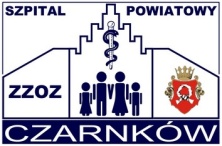 ZESPÓŁ ZAKŁADÓW OPIEKI ZDROWOTNEJW CZARNKOWIEul. Kościuszki 96, 64-700 CZARNKÓWtel. 67 352 81 70,  tel./fax 67 352 81 71WWW.SZPITAL.CZARNKOW.PLmail: sekretariat@zzozczarnkow.x.plNIP  763-17-48-697    REGON  000308525